發表時間：2016/02/17 17:53瀏覽數：14回應數：1葉片數：    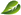 一般提報標題：魚兒搬家劇場版提報分類表：水污染策劃/執行人：李秀言動機：教案活動單元目標範圍：班級性難易度：普通實施期間：105.1.19參與人數：18人目標：1.依老師的指導將魚兒搬家和諾亞的奇幻之旅改寫成劇本。 2.透過話劇角色扮演了解愛護環境不做出人為的污染和破壞，動物才有生存的空間。 3. 話劇排演後於期末才藝表演演出 進行方式：<第一節> 1. 以魚兒搬家的繪本和綺綺的奇幻之旅引導學生編具。 10分 2.全班討論敘寫劇本對話。 30分 <第二~四節> 1. 角色分配 20分 2. 角色對話練習 100分 <第五~六節>道具製作 80分 <第七~八節>彩排 80分 成果描述：孩子們能將閱讀過的繪本和看過有關環境保護與自然生態的影片後，經過全班討論，經合作學習，編劇.製作道具.排演到完成舞臺上的演出，看到孩子們的可塑性和可教育性。 實施心得：看到孩子們的可塑性和可教育性，覺得所花費的時間是值得的。 學習者心得：這一系列的活動能讓我在舞臺上表現自己以外，更加深了我對於水污染.亂砍伐樹木和和亂丟垃圾對於動植物生態的影響，於是我要將垃圾丟進垃圾桶，少用塑膠袋，要使用環保袋。 補充：上傳圖片：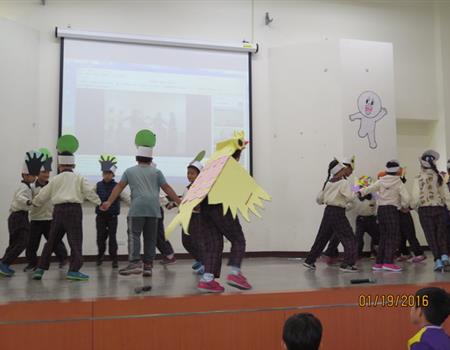 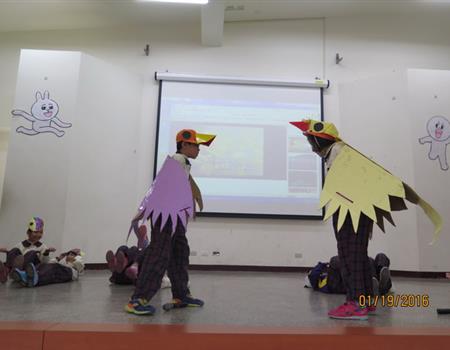 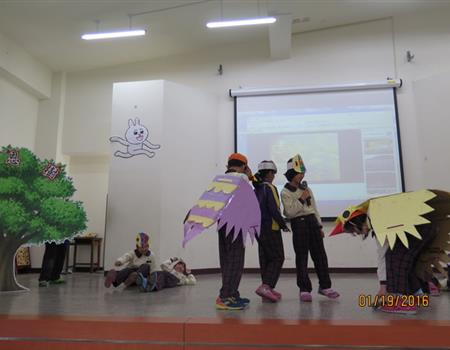 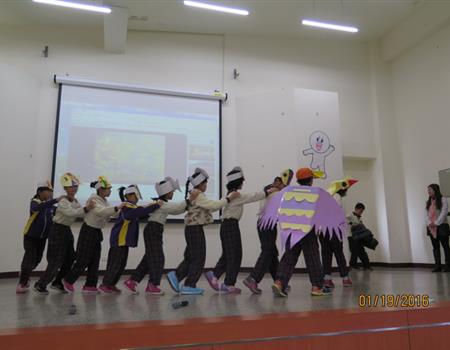 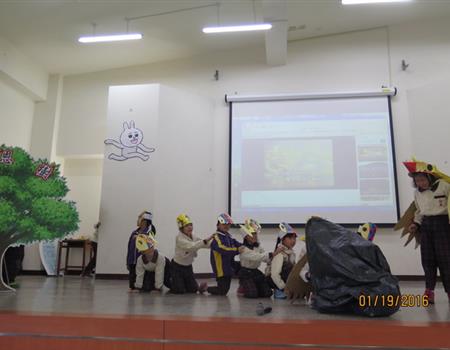 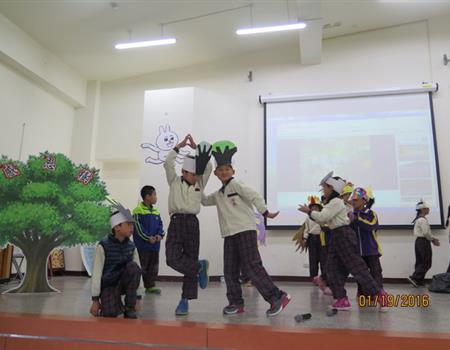 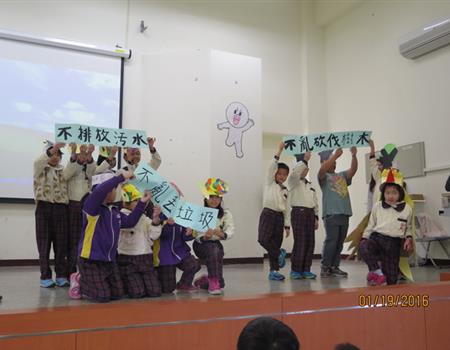 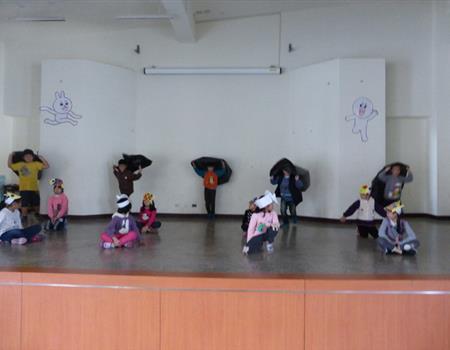 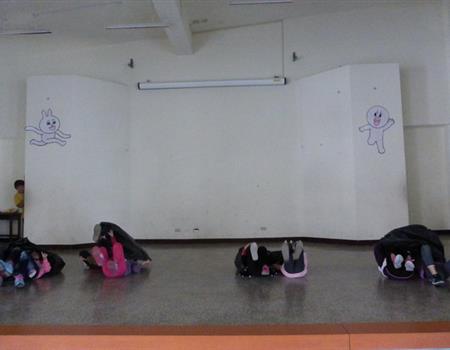 